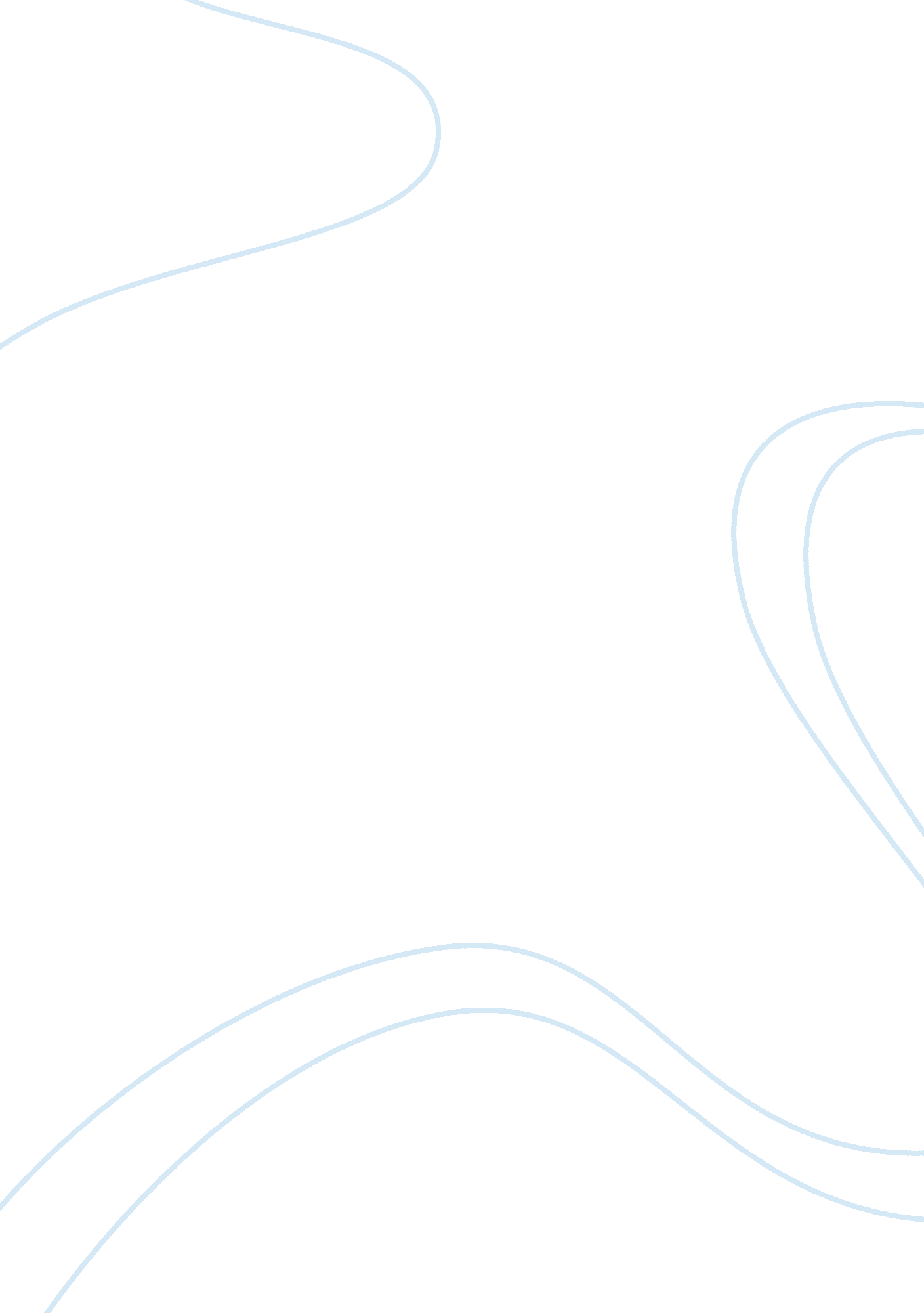 The use of fibre reinforced concrete construction essayBusiness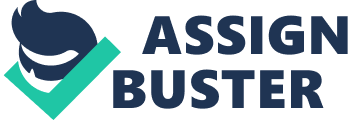 Within the undermentioned thesis I aim to analyze the usage of Fibre Reinforced Concrete within the building industry. Over the last decennary, fiber reinforced concrete ( FRC ) has become widely used in different structural and non-structural applications such as pavings, floors, sheathings, industrial slabs and shotcrete liners etc where the major concern is toughness and first cleft in flection. It is estimated that more than 150 000 metric metric tons of FRC has been used throughout this continuance of clip. Particular focal point will be made as to the current utilizations of FRC within the building industry whilst seeking to place what the hereafter clasp for this composite stuff. The inquiry will be posed at to what the general consensus is within the building industry in respect to the usage of fibre support within concrete. 1. 2 Concrete and Fibre Reinforcement Concrete is a stuff that is really strong in compaction, but comparatively weak in tenseness. To counterbalance for this instability in the concrete ‘ s behaviour, an appropriate support must be cast into the concrete to assist transport the tensile tonss. Two signifiers of support normally used are Steel Fabric ( Rebar ) support and Fibre support. Steel Fabric Rebar/Mesh has been used for many old ages in building to reenforce concrete and is normally made of C steel which is cast with ridges for better attachment to the concrete. Steel expands and contracts at the same rate as concrete, extinguishing checking issues that might come from stuffs that expand and contract at different rates whilst beef uping the overall construction. An exciting alternate merchandise which could be used would be that of Fibre support. The thought of utilizing a hempen stuff to supply tensile strength to a stuff strong in compaction but toffee loses itself in the mists of clip ; in antediluvian Egypt straw was added to clay mixtures in order to supply brick with enhanced flexural opposition, therefore supplying better managing belongingss after the brick had dried in the Sun. Fibre reinforced concrete is a compound consisting of a cementitious hydrous paste into which reinforcement fibers such as little steel/polymer fibrils about the size of a paper clip are assorted. The multiple fibers redistribute the forces within the concrete, keeping the mechanism of formation and extension of clefts. The consequence improves the ductileness of the concrete which is able to keep a residuary capacity in the station snap stage. The fibers within the concrete literally ‘ stitch ‘ the sides of a forming cleft together. Although fiber reinforced concrete has been widely used throughout Western Europe and beyond, its application in the UK is, so far, comparatively limited, with industrial floors being the most common application. The deficiency of officially accepted design criterion may be an influence on the state of affairs although calls are being made for clear industrial guidelines. The Concrete Society Technical Report 63 addresses many of the issues and points the manner frontward for future design. 1. 3 Aim The chief purpose of the undermentioned theses is to look into and measure the assorted belongingss and maps of Fibre Reinforced Concrete ( FRC ) throughout the building industry whilst giving consideration as to what lies in front for the hereafter of FRC. 1. 4 Aims To supply a historic overview of Concrete and Fibre Reinforcement. To place and analyse the assorted types of fiber merchandises available for concrete support. To set up possible concrete mix public presentation sweetenings associated with FRC. To research the Construction Management standards within the industry in relation to the usage of FRC. To foreground the hereafter possibilities and possible that FRC has within the building industry whilst seeking the positions and sentiments of assorted building professionals. 1. 5 Rationale for Research There are three chief grounds why this peculiar subject has been chosen for this theses along with the required research which has been carried out, these are: A personal involvement in the stuff of concrete along with its assorted maps and applications due to work experience gained in this field. An involvement in new inventions being made available to the building market which will heighten the overall application of the stuff. An aspiration to look into whilst heightening my current cognition on the theory of FRC 1. 6 Methodology Due to the nature of the subject to run into the purposes and aims antecedently set out for this thesis and to set up the way for this piece of work information has been obtained from the undermentioned beginnings. Primary Literature Academic Research Journals ( Refereed )Conferences / Seminars ( Referred )Government PublicationsTechnical Report DocumentsSecondary Literature Construction JournalsConstruction TextbooksLibrary Search Indexes and AbstractionsInternet / World Wide WebLibrary CatalogueCase Study A instance survey of fibre support with respect toConstruction Management standard will besides be analyzed via assorted site visits prior and during any plants being carried out. This will supply a valuable penetration as to how this merchandise is perceived whilst beef uping the instance for usage in the hereafter. Questionnaire Questionnaires will besides be distributed to assortedProfessional organic structures influenced by the usage of FRC within the building industry. The methodological analysis adopted is to the full discussed afterwards in Chapter 4 along with the analysis of the research findings in Chapter 5. 1. 7 Chapter Overview Chapter 1: Introduction Supply a brief debut into the countries of survey which have been identified by the writer whilst sketching the chief purposes and aims to be achieved in order to carry through the research standard. Chapter 2: Background for Study ( Literature Search ) Chapter 3: Case Study On site Case Study ( tbc ) Chapter 4: Methodology An rating of the types of research and methodological analysis methods carried out in order to accomplish the purposes and objectives antecedently stated. This will depict how and why the chosen research methods had been adopted. Chapter 5: Data Interpretation and Analysis This will dwell of an analysis of the informations and information generated from the questionnaire returns utilizing relevant diagrams, tabular arraies and text to exemplify all findings. Chapter 6: Decisions and Recommendations All findings from the research procedure will be compiled and it will be observed as to whether the chief defined aims have been realized. Recommendations will besides be given on countries of farther research to heighten the stuff within the theses. Chapter 2 A REVIEW OF FIBRE REINFORCED CONCRETE 2. 1 History of Concrete and Fibre Reinforcement. The history of composite stuffs started in antediluvian Egypt over 2000 old ages ago with clay bricks, reinforced with straw fibers. Fast frontward to more recent times where it has moved through the applications of asbestos fiber cement – widely used during the twentieth Century – and continued with the extremely sophisticated C fiber type stuffs of the aerospace and specializer automotive industries. In the 1960 ‘ s, surveies by Industrial scientists Romauldi, Mandel and others, established the theoretical and experimental foundations for the development of steel fibers as a medium to reenforce concrete. In 1973, James Romauldi, with Battelle Development Corporation of Columbus, Ohio ( USA ) , patented the rules of steel fibers reinforced concrete, making what was an basically new stuff for civil applied scientists. ( Crowther, 2007 ) 6Glass fibers were introduced and research continued into tackling the belongingss of man-made fibers such as polypropene. By 2000, the first ‘ macro fiber, concrete was ready for production from assorted providers. ( Tarmac, 2009 ) 7Fibre reinforced concrete is now widely used throughout the universe on major substructure works, tunnels, belowground railroads and big support constructions. In the UK, its usage is most widespread in big industrial floorsThe improved impact opposition features are particularly good in applications where high or aggressive traffic tonss are expected. The tabular array below clearly shows how concrete is affected by the add-on of fibers in assorted application Fieldss: Table from concrete society ( Illston & A ; Domone, 2001 ) province that ‘ Concrete is an of all time present stuff and its versatility, comparative bargain rate and energy efficiency have ensured that it is of great and increasing importance for all types of building throughout the world’. 1Many constructions have concrete as their chief stuff, albeit as a composite with steel to give either reinforced or prestressed concrete, even in those constructions where other stuffs such as steel or timber organize the chief structural elements, concrete will usually still have an of import function, for illustration in the foundations. In its simplest signifier, concrete is a mixture of cement, H2O and sums in which the cement and H2O have combined to adhere the sum particles together to organize a massive whole. Even though our cognition and apprehension of the stuff is far from complete, and research continues, concrete has been successfully used in many civilizations and in many civilizations. It is non merely a modern stuff ; the oldest concrete discovered so far is in southern Israel, and day of the months from about 7000 BC. It was used for flooring, and consists of calcium oxide, made by firing limestone, assorted with H2O and rock which set into a hardened stuff. ( Sutherland, 2009 ) 2Steel Fabric Rebar/Mesh has been used for many old ages in building to reenforce concrete and is normally made of C steel which is cast with ridges for better attachment to the concrete. Steel expands and contracts at the same rate as concrete, extinguishing checking issues that might come from stuffs that expand and contract at different rates whilst beef uping the overall construction. Rebar comes in several different lengths and thicknesses to suit different types and sizes of occupations. They can be tied together to organize a grid or coop, which is peculiarly utile for larger undertakings or instead mesh can be delivered in assorted standard sheet sizes. ( Romtech, 2009 ) 3Fibers mixed into the concrete can supply an option to the proviso of conventional steel bars or welded cloth in some applications. The construct has been in being for many old ages ( the first patent was applied for in 1874 ) and it has been used in a scope of applications: amongst the first major utilizations was the patching of bomb craters in tracks during World War 2. However, it was during the 1970 ‘ s that commercial usage of this stuff began to garner impulse peculiarly in Europe, Japan and the USA. ( Clark, 2007 ) 5 2. 2 Types of Fibre Products used For Concrete Reinforcement Although there are legion fibre merchandises on the market the most normally used fibre types are shown and discussed below giving information on the maker of the fiber, its belongingss, fibre content in applications and the effects of the fiber type on concretes and howitzers. Steel Fibers ‘ Concrete incorporating steel fibers has been shown to hold well improved opposition to impact and greater ductileness of failure in compaction, flection and tortuosity. ‘ ( ACI Special publication sp-44 )Bentur, A. and Mindess, S. Fibre reinforced cementitious stuffs, London: Elsevier, 1990Steel fibers have been used in concrete since the early 1900 ‘ s with early fibers being unit of ammunition and smooth and the wire was cut or chopped to required lengths. The usage of heterosexual, smooth fibers has mostly disappeared and modern fibers have either unsmooth surfaces, hooked terminals, crimped or are undulated through there length. Modern commercially available fibers are manufactured from drawn steel wire, slit steel sheet steel or by the thaw – extraction procedure with green goodss fibers that have a crescent shaped cross subdivision. TR63 studies that Steel fibers are produced by assorted procedures as discussed above and are supplied in many different forms and sizes as is shown below in Figure 1. They may either be consecutive or deformed, nevertheless most are round in cross – subdivision with diameters between 25 and 60 millimeter. Steel fibers have a tensile strength typically 2-3 times greater than that of traditional fabric support and a significantly greater surface country ( for a given mass of steel ) to develop bond with the concrete matrix. Figure 1 The constellations of fibers can be either consecutive, continuous-deformed, or terminal formed as shown old. Initially, consecutive fibres were the lone constellation of steel fibres available. After farther probe it was rapidly learned that there adhering potency was limited which restricted there expected part to the technology belongingss of concrete. New merchandises were developed to increase the bond between the fiber and concrete, the two best constellations which emerged were: A aquiline terminal, draw wire fiber and a continuously deformed, slit sheet steel fiber. It was determined that the uninterrupted deformed, slit sheet steel fiber provided better micro macro checking public presentation every bit good as flexural strength sweetening, whereas the terminal deformed, drawn wire steel fibers performed best station foremost cleft. It has been reported that steel fibers reinforced concrete, because of the improved ductileness, could happen applications where impact opposition is of import. Fatigue opposition of the concrete is reported to be increased by up to 70 % . The add-on of steel fibers as auxiliary support in concrete can help in the decrease of spalling due to thermal daze and thermic gradientSome of the physical features of fibers straight affect cardinal facets of concrete public presentation while others are less of import. The factors considered to hold the strongest influence on the public presentation of the steel fiber in concrete are: Chemical bond and Anchorage mechanisms ( e. g. straight or distorted form, stop cones or aquiline terminals )Fibre length and diameter. Dose used in concrete pours. ( kg/m3 )Fibre count ( figure of fibers per kilogram of fiber ) , which is a map of fibre size and dose. Tensile StrengthElastic ModulusHannant outlines that fibres in concrete act in assorted ways. First they can take the formation and development of clefts due to early age plastic colony and drying shrinking. Second, they may supply a grade of station checking burden transporting capacity. The mechanisms are as follows: Steel fibers, being indiscriminately distributed in the concrete, intercept micro – clefts as they form, suppressing the inclination for them to organize into larger clefts. After checking, the fibers crossing the cleft will supply a residuary burden transporting capacity. The capacity can be considerable, depending on dose and the type of fiber used. Mentions: Illston, J. M. and Domone, P. L. J. ( 2001 ) Construction Materials – There Nature and Behavior 3rd Edition. P91. Spon Press. Sutherland, M. ( 2009 ) Concrete Engineering International Volume 13 Number 2. Summer 2009. The Concrete SocietyRomtech. ( 2009 ) Technical Support Products accessed thirtieth October at hypertext transfer protocol: //www. rom. co. uk/products. aspxCrowther, D. ( 2009 ) Concrete for the Construction Industry Journal Volume 43 Number 3 April 2009. The Concrete Society. Clark, J. ( 2007 ) Technical Report No. 63 Guidance for The Design of Steel Fibre Reinforced Concrete. CamberleyTarmac. ( 2009 ) ‘ Topforce Fibre Reinforced Concrete ‘ accessed 12 November at www. tarmaconline. com/ . .. /0982 % 20Tarmac % 20Fibre % 20Reinforced % 20Concrete % 20Brochure. pdf. Propex. ( 2006 ) ‘ Propex Concrete Systems ‘ accessed 13 November at www. CS-500_Propex % 20Concrete % 20Systems % 20Brochure_Jul % 2006 ( 1 ) . Pdf. 